АДМИНИСТРАЦИЯЗАКРЫТОГО АДМИНИСТРАТИВНО-ТЕРРИТОРИАЛЬНОГО ОБРАЗОВАНИЯ СОЛНЕЧНЫЙПОСТАНОВЛЕНИЕО ВНЕСЕНИИ ИЗМЕНЕНИЙ В МУНИЦИПАЛЬНУЮ ПРОГРАММУ ЗАТО СОЛНЕЧНЫЙ ТВЕРСКОЙ ОБЛАСТИ «МУНИЦИПАЛЬНОЕ УПРАВЛЕНИЕ И ГРАЖДАНСКОЕ ОБЩЕСТВО ЗАТО СОЛНЕЧНЫЙ ТВЕРСКОЙ ОБЛАСТИ» НА 2018-2023 ГОДЫВ соответствии со статьей 179 Бюджетного кодекса Российской Федерации и Решением Думы ЗАТО Солнечный от 12.05.2016г. № 28-5 «Положение о бюджетном процессе в ЗАТО Солнечный Тверской области», администрация ЗАТО СолнечныйПОСТАНОВЛЯЕТ:Внести в муниципальную программу ЗАТО Солнечный Тверской области «Муниципальное управление и гражданское общество ЗАТО Солнечный Тверской области» на 2018 - 2023 годы, утвержденную постановлением администрации ЗАТО Солнечный от 04.12.2017г. № 181 (далее – Программа), следующие изменения:в паспорте Программы слова «133 399,27 тыс. рублей» заменить словами «135 486,46 тыс. рублей»; слова «2020 год – 28 131,88тыс. рублей, из них: подпрограмма 1 – 13 786,17 тыс. рублей, обеспечивающая подпрограмма – 13 520,41 тыс. рублей» заменить словами «2020 год – 30 219,07 тыс. рублей, из них: подпрограмма 1 – 15 873,35 тыс. рублей, обеспечивающая подпрограмма – 13 520,42 тыс. рублей»;приложение 1 к Программе изложить в новой редакции согласно приложению 1 к настоящему постановлению.Настоящее Постановление вступает в силу с даты подписания и подлежит размещению на сайте администрации ЗАТО Солнечный.Глава администрации ЗАТО Солнечный                                                            В.А. Петров09.06.2020ЗАТО Солнечный№ 88Приложение № 1
к постановлению администрации ЗАТО Солнечный
от 09.06.2020 № 88Приложение № 1
к постановлению администрации ЗАТО Солнечный
от 09.06.2020 № 88Приложение № 1
к постановлению администрации ЗАТО Солнечный
от 09.06.2020 № 88Приложение № 1
к постановлению администрации ЗАТО Солнечный
от 09.06.2020 № 88Приложение № 1
к постановлению администрации ЗАТО Солнечный
от 09.06.2020 № 88Приложение № 1
к постановлению администрации ЗАТО Солнечный
от 09.06.2020 № 88Характеристика муниципальной программы ЗАТО Солнечный Тверской области
"Муниципальное управление и гражданское общество ЗАТО Солнечный Тверской области"
на 2018-2023 годыХарактеристика муниципальной программы ЗАТО Солнечный Тверской области
"Муниципальное управление и гражданское общество ЗАТО Солнечный Тверской области"
на 2018-2023 годыХарактеристика муниципальной программы ЗАТО Солнечный Тверской области
"Муниципальное управление и гражданское общество ЗАТО Солнечный Тверской области"
на 2018-2023 годыХарактеристика муниципальной программы ЗАТО Солнечный Тверской области
"Муниципальное управление и гражданское общество ЗАТО Солнечный Тверской области"
на 2018-2023 годыХарактеристика муниципальной программы ЗАТО Солнечный Тверской области
"Муниципальное управление и гражданское общество ЗАТО Солнечный Тверской области"
на 2018-2023 годыХарактеристика муниципальной программы ЗАТО Солнечный Тверской области
"Муниципальное управление и гражданское общество ЗАТО Солнечный Тверской области"
на 2018-2023 годыХарактеристика муниципальной программы ЗАТО Солнечный Тверской области
"Муниципальное управление и гражданское общество ЗАТО Солнечный Тверской области"
на 2018-2023 годыХарактеристика муниципальной программы ЗАТО Солнечный Тверской области
"Муниципальное управление и гражданское общество ЗАТО Солнечный Тверской области"
на 2018-2023 годыХарактеристика муниципальной программы ЗАТО Солнечный Тверской области
"Муниципальное управление и гражданское общество ЗАТО Солнечный Тверской области"
на 2018-2023 годыХарактеристика муниципальной программы ЗАТО Солнечный Тверской области
"Муниципальное управление и гражданское общество ЗАТО Солнечный Тверской области"
на 2018-2023 годыХарактеристика муниципальной программы ЗАТО Солнечный Тверской области
"Муниципальное управление и гражданское общество ЗАТО Солнечный Тверской области"
на 2018-2023 годыХарактеристика муниципальной программы ЗАТО Солнечный Тверской области
"Муниципальное управление и гражданское общество ЗАТО Солнечный Тверской области"
на 2018-2023 годыХарактеристика муниципальной программы ЗАТО Солнечный Тверской области
"Муниципальное управление и гражданское общество ЗАТО Солнечный Тверской области"
на 2018-2023 годыХарактеристика муниципальной программы ЗАТО Солнечный Тверской области
"Муниципальное управление и гражданское общество ЗАТО Солнечный Тверской области"
на 2018-2023 годыХарактеристика муниципальной программы ЗАТО Солнечный Тверской области
"Муниципальное управление и гражданское общество ЗАТО Солнечный Тверской области"
на 2018-2023 годыХарактеристика муниципальной программы ЗАТО Солнечный Тверской области
"Муниципальное управление и гражданское общество ЗАТО Солнечный Тверской области"
на 2018-2023 годыХарактеристика муниципальной программы ЗАТО Солнечный Тверской области
"Муниципальное управление и гражданское общество ЗАТО Солнечный Тверской области"
на 2018-2023 годыХарактеристика муниципальной программы ЗАТО Солнечный Тверской области
"Муниципальное управление и гражданское общество ЗАТО Солнечный Тверской области"
на 2018-2023 годыХарактеристика муниципальной программы ЗАТО Солнечный Тверской области
"Муниципальное управление и гражданское общество ЗАТО Солнечный Тверской области"
на 2018-2023 годыХарактеристика муниципальной программы ЗАТО Солнечный Тверской области
"Муниципальное управление и гражданское общество ЗАТО Солнечный Тверской области"
на 2018-2023 годыХарактеристика муниципальной программы ЗАТО Солнечный Тверской области
"Муниципальное управление и гражданское общество ЗАТО Солнечный Тверской области"
на 2018-2023 годыХарактеристика муниципальной программы ЗАТО Солнечный Тверской области
"Муниципальное управление и гражданское общество ЗАТО Солнечный Тверской области"
на 2018-2023 годыХарактеристика муниципальной программы ЗАТО Солнечный Тверской области
"Муниципальное управление и гражданское общество ЗАТО Солнечный Тверской области"
на 2018-2023 годыХарактеристика муниципальной программы ЗАТО Солнечный Тверской области
"Муниципальное управление и гражданское общество ЗАТО Солнечный Тверской области"
на 2018-2023 годыПринятые сокращения
1. Программа - муниципальная программа ЗАТО Солнечный;
2. Подпрограмма - подпрограмма муниципальной программы ЗАТО Солнечный
3. Код администратора программы - 001Принятые сокращения
1. Программа - муниципальная программа ЗАТО Солнечный;
2. Подпрограмма - подпрограмма муниципальной программы ЗАТО Солнечный
3. Код администратора программы - 001Принятые сокращения
1. Программа - муниципальная программа ЗАТО Солнечный;
2. Подпрограмма - подпрограмма муниципальной программы ЗАТО Солнечный
3. Код администратора программы - 001Принятые сокращения
1. Программа - муниципальная программа ЗАТО Солнечный;
2. Подпрограмма - подпрограмма муниципальной программы ЗАТО Солнечный
3. Код администратора программы - 001Принятые сокращения
1. Программа - муниципальная программа ЗАТО Солнечный;
2. Подпрограмма - подпрограмма муниципальной программы ЗАТО Солнечный
3. Код администратора программы - 001Принятые сокращения
1. Программа - муниципальная программа ЗАТО Солнечный;
2. Подпрограмма - подпрограмма муниципальной программы ЗАТО Солнечный
3. Код администратора программы - 001Принятые сокращения
1. Программа - муниципальная программа ЗАТО Солнечный;
2. Подпрограмма - подпрограмма муниципальной программы ЗАТО Солнечный
3. Код администратора программы - 001Принятые сокращения
1. Программа - муниципальная программа ЗАТО Солнечный;
2. Подпрограмма - подпрограмма муниципальной программы ЗАТО Солнечный
3. Код администратора программы - 001Принятые сокращения
1. Программа - муниципальная программа ЗАТО Солнечный;
2. Подпрограмма - подпрограмма муниципальной программы ЗАТО Солнечный
3. Код администратора программы - 001Принятые сокращения
1. Программа - муниципальная программа ЗАТО Солнечный;
2. Подпрограмма - подпрограмма муниципальной программы ЗАТО Солнечный
3. Код администратора программы - 001Принятые сокращения
1. Программа - муниципальная программа ЗАТО Солнечный;
2. Подпрограмма - подпрограмма муниципальной программы ЗАТО Солнечный
3. Код администратора программы - 001Принятые сокращения
1. Программа - муниципальная программа ЗАТО Солнечный;
2. Подпрограмма - подпрограмма муниципальной программы ЗАТО Солнечный
3. Код администратора программы - 001Принятые сокращения
1. Программа - муниципальная программа ЗАТО Солнечный;
2. Подпрограмма - подпрограмма муниципальной программы ЗАТО Солнечный
3. Код администратора программы - 001Принятые сокращения
1. Программа - муниципальная программа ЗАТО Солнечный;
2. Подпрограмма - подпрограмма муниципальной программы ЗАТО Солнечный
3. Код администратора программы - 001Принятые сокращения
1. Программа - муниципальная программа ЗАТО Солнечный;
2. Подпрограмма - подпрограмма муниципальной программы ЗАТО Солнечный
3. Код администратора программы - 001Принятые сокращения
1. Программа - муниципальная программа ЗАТО Солнечный;
2. Подпрограмма - подпрограмма муниципальной программы ЗАТО Солнечный
3. Код администратора программы - 001Принятые сокращения
1. Программа - муниципальная программа ЗАТО Солнечный;
2. Подпрограмма - подпрограмма муниципальной программы ЗАТО Солнечный
3. Код администратора программы - 001Принятые сокращения
1. Программа - муниципальная программа ЗАТО Солнечный;
2. Подпрограмма - подпрограмма муниципальной программы ЗАТО Солнечный
3. Код администратора программы - 001Принятые сокращения
1. Программа - муниципальная программа ЗАТО Солнечный;
2. Подпрограмма - подпрограмма муниципальной программы ЗАТО Солнечный
3. Код администратора программы - 001Принятые сокращения
1. Программа - муниципальная программа ЗАТО Солнечный;
2. Подпрограмма - подпрограмма муниципальной программы ЗАТО Солнечный
3. Код администратора программы - 001Принятые сокращения
1. Программа - муниципальная программа ЗАТО Солнечный;
2. Подпрограмма - подпрограмма муниципальной программы ЗАТО Солнечный
3. Код администратора программы - 001Принятые сокращения
1. Программа - муниципальная программа ЗАТО Солнечный;
2. Подпрограмма - подпрограмма муниципальной программы ЗАТО Солнечный
3. Код администратора программы - 001Принятые сокращения
1. Программа - муниципальная программа ЗАТО Солнечный;
2. Подпрограмма - подпрограмма муниципальной программы ЗАТО Солнечный
3. Код администратора программы - 001Принятые сокращения
1. Программа - муниципальная программа ЗАТО Солнечный;
2. Подпрограмма - подпрограмма муниципальной программы ЗАТО Солнечный
3. Код администратора программы - 001Принятые сокращения
1. Программа - муниципальная программа ЗАТО Солнечный;
2. Подпрограмма - подпрограмма муниципальной программы ЗАТО Солнечный
3. Код администратора программы - 001Принятые сокращения
1. Программа - муниципальная программа ЗАТО Солнечный;
2. Подпрограмма - подпрограмма муниципальной программы ЗАТО Солнечный
3. Код администратора программы - 001Принятые сокращения
1. Программа - муниципальная программа ЗАТО Солнечный;
2. Подпрограмма - подпрограмма муниципальной программы ЗАТО Солнечный
3. Код администратора программы - 001Принятые сокращения
1. Программа - муниципальная программа ЗАТО Солнечный;
2. Подпрограмма - подпрограмма муниципальной программы ЗАТО Солнечный
3. Код администратора программы - 001Принятые сокращения
1. Программа - муниципальная программа ЗАТО Солнечный;
2. Подпрограмма - подпрограмма муниципальной программы ЗАТО Солнечный
3. Код администратора программы - 001Принятые сокращения
1. Программа - муниципальная программа ЗАТО Солнечный;
2. Подпрограмма - подпрограмма муниципальной программы ЗАТО Солнечный
3. Код администратора программы - 001Коды бюджетной классификацииКоды бюджетной классификацииКоды бюджетной классификацииКоды бюджетной классификацииКоды бюджетной классификацииКоды бюджетной классификацииКоды бюджетной классификацииКоды бюджетной классификацииКоды бюджетной классификацииКоды бюджетной классификацииКоды бюджетной классификацииКоды бюджетной классификацииКоды бюджетной классификацииКоды бюджетной классификацииЦели программы, подпрограммы, задачи подпрограммы, мероприятия (административные мероприятия) подпрограммы и их показателиЕд.Годы реализацииГоды реализацииГоды реализацииГоды реализацииГоды реализацииГоды реализацииЦелевое (суммарное) значение показателяЦелевое (суммарное) значение показателяразделразделподразделподразделКлассификация целевой статьи расхода бюджетаКлассификация целевой статьи расхода бюджетаКлассификация целевой статьи расхода бюджетаКлассификация целевой статьи расхода бюджетаКлассификация целевой статьи расхода бюджетаКлассификация целевой статьи расхода бюджетаКлассификация целевой статьи расхода бюджетаКлассификация целевой статьи расхода бюджетаКлассификация целевой статьи расхода бюджетаКлассификация целевой статьи расхода бюджетаЦели программы, подпрограммы, задачи подпрограммы, мероприятия (административные мероприятия) подпрограммы и их показателиизм.201820192020202120222023значениеГод достижения45678910111213141516171819212223242526272800000700000000Программа Муниципальное управление и гражданское общество ЗАТО Солнечный Тверской области на 2018-2023 годы тыс. рублей15 439,1026 515,7230 219,0725 248,2022 100,8515 963,52135 486,462023Цель программы Создание условий для эффективного функционирования администрации ЗАТО Солнечный по исполнению полномочий, предоставлению качественных услуг населению, развитию гражданского обществахххххххххПоказатель 1 Количество муниципальных служащих в муниципальном образовании ЗАТО Солнечный, не болееединиц212121212121х2023Показатель 2 Общий объем расходов бюджета ЗАТО Солнечный на содержание работников ОМСУ в расчете на одного жителярублей 7 802,08 091,008 390,008 700,008 700,08 700,0х2023Показатель 3 Доля населения, охваченного информацией средств массовой информации ЗАТО Солнечный%808080808080802023Подпрограмма 1 Создание условий для эффективного функционирования администрации ЗАТО Солнечный Тверской области тыс. рублей1 137,5712 380,4615 873,3512 363,319 210,76994,4251 959,87202300000710100010Задача 1 Развитие кадрового потенциала администрации ЗАТО Солнечныйтыс. рублей413,28478,97493,97478,97478,97426,402 770,562023Показатель 1 Доля муниципальных служащих, повысивших профессиональный уровень в течение года%141414141414х202301040710120010Мероприятие 1.001 Профессиональная переподготовка и повышение квалификации муниципальных служащих. тыс. рублей0,0035,0050,0035,0035,0035,00190,002023Показатель 1 Количество муниципальных служащих, направленных на повышение квалификации и профессиональную переподготовкучеловек333333182023Административное мероприятие 1.002 Формирование кадрового резерва на муниципальной службеда/нетдадададададада2023Показатель 1 Доля должностей муниципальной службы, на которые сформирован кадровый резерв%303030303030х 2023Административное мероприятие 1.003 Осуществление мер по профилактике коррупционных проявлений в границах ЗАТО Солнечныйда/нетдадададададада2023Показатель 1 Количество муниципальных служащих, прошедших обучение по программам профилактики и предупреждения коррупции в органах муниципальной властичеловек1111116202310010710120020Мероприятие 1.004 Выплата пенсии за выслугу лет муниципальным служащим, замещавшим муниципальные должности и должности муниципальной службы ЗАТО Солнечныйтыс. рублей413,28443,97443,97443,97443,97391,402 580,562023Показатель 1 Количество граждан, муниципальных служащих, замещавших должности муниципальной службы ЗАТО Солнечный, получающих пенсию за выслугу летчеловек67777636202300000710200000Задача   2 Организационное обеспечение деятельности, информационной открытости администрации ЗАТО Солнечный Тверской областитыс. рублей724,2911 901,4915 379,3811 884,348 731,79568,0249 189,312023Показатель 1 Доля населения, охваченного информацией средств массовой информации ЗАТО Солнечный%70707070707070202301130710220010Мероприятие 2.001 Обеспечение проведения мероприятий с участием главы ЗАТО Солнечный и администрации ЗАТО Солнечный тыс. рублей411,27244,270,000,000,00355,001 010,542023Показатель 1 Количество проведенных официальных мероприятийединиц333333182023Административное мероприятие 1.001 Ведение официального сайта администрации ЗАТО Солнечный Тверской области(да/нет)дадададададада2023Показатель 1 Доля НПА администрации ЗАТО Солнечный, размещенных на сайте%90100100100100100100202312020710220020Мероприятие 2.002 Информирование населения ЗАТО Солнечный Тверской области о деятельности органов местного самоуправления ЗАТО Солнечный Тверской области, основных направлениях социально-экономического развития ЗАТО Солнечный Тверской области через электронные и печатные средства массовой информациитыс. рублей313,02240,00240,00240,00240,00213,021 486,042023Показатель 2 Количество выпусков официального печатного органа администрации ЗАТО Солнечный - газета Городомля на Селигереединиц12121212121272202301130710220040Мероприятие 2.003 Обеспечение деятельности МКУ СХТО ЗАТО СолнечныйТыс. руб.0,0011 417,2215 139,3811 644,348 491,790,0046 692,73201900000720000000Подпрограмма 2 Обеспечение взаимодействия с исполнительными органами государственной власти Тверской областитыс. рублей826,70824,20825,30828,30833,50810,204 948,20202300000720100000Задача 1 Обеспечение взаимодействия с исполнительными органами государственной власти Тверской областитыс. рублей25,0025,0025,0025,0025,0020,00145,002023Показатель 1 Доля мероприятий, проводимых исполнительными органами государственной власти Тверской области, в которых приняли участие представители администрации ЗАТО Солнечный%90909090909090202301130720120010Мероприятие 1.001 Взаимодействие с Ассоциацией Совет муниципальных образований Тверской областитыс. рублей25,0025,0025,0025,0020,0020,00140,002023Показатель 1 Доля мероприятий Ассоциации Совет муниципальных образований Тверской области, в которых приняли участие представители ОМСУ ЗАТО Солнечный%1001001001001001001002023Административное мероприятие 1.002 Взаимодействие с Министерством по делам территориальных образований Тверской областида/нетдадададададада2023Показатель 1 Доля мероприятий Министерства по делам территориальных образований Тверской области, в которых приняли участие представители ОМСУ ЗАТО Солнечный%100100100100100100100202300000720200000Задача 2 Исполнение администрацией ЗАТО Солнечный отдельных переданных государственных полномочийтыс. рублей801,70799,20800,30803,30808,50790,204 803,202023Показатель 1 Количество реализованных государственных полномочийединиц44444424202303040720259300Мероприятие 2.001 Осуществление полномочий Российской Федерации по государственной регистрации актов гражданского состояниятыс. рублей68,8045,0046,7048,5048,5056,10313,602023Показатель 1 Количество зарегистрированных актов гражданского состоянияединиц3031313131311852023Показатель 2 Количество иных юридически значимых действий, совершенных отделом ЗАГСединиц323434343434202202301130720210510Мероприятие 2.002 Осуществление государственных полномочий Тверской области по созданию, исполнению полномочий по обеспечению деятельности комиссий по делам несовершеннолетнихтыс. рублей297,40300,70303,40303,40303,40297,401 805,702023Показатель 1 Количество проведенных заседаний комиссии по делам несовершеннолетних и защите их правединиц44444424202301130720210540Мероприятие 2.003 Осуществление государственных полномочий Тверской области по созданию административных комиссий и определению перечня должностных лиц, уполномоченных составлять протоколы об административных правонарушенияхтыс. рублей66,0066,0066,0066,0066,0066,00396,002023Показатель 1 Количество составленных протоколов об административных правонарушенияхединиц6666663620230113072021057ОМероприятие 2.006 Осуществление органами местного самоуправления муниципальных образований Тверской области отдельных государственных полномочий Тверской области по организации деятельности по сбору (в том числе раздельному сбору), транспортированию, обработке, утилизации, обезвреживанию, захоронению твердых коммунальных отходовТыс. рублей2,600,000,000,000,000,002,60201802030720251180Мероприятие 2.004 Осуществление полномочий Российской Федерации по первичному воинскому учету на территориях, где отсутствуют военные комиссариатытыс. рублей81,2083,7083,4084,6089,8085,00507,702023Показатель 1 Количество граждан, состоящих на воинском учетеединиц4114214214214214212516202310040720210500Мероприятие 2.005 Осуществление государственных полномочий Тверской области по предоставлению компенсации части родительской платы за присмотр и уход за ребенком в муниципальных образовательных организациях и иных образовательных организациях (за исключением государственных образовательных организаций), реализующих образовательную программу дошкольного образованияТыс. рублей285,70303,80300,80300,80300,80285,701 777,602023Показатель 1 Количество семей с детьми, получающих компенсацию части родительской платыединиц8080808080804802023Обеспечивающая подпрограмма тыс. рублей13 474,8313 311,0613 520,4212 056,5912 056,5914 158,9078 578,3920231. Обеспечение деятельности главного администратора муниципальной программы - администрации ЗАТО Солнечный Тверской областитыс. рублей13 474,8313 311,0613 520,4212 056,5912 056,5914 158,9078 578,392023010407900200201.002 Расходы на руководство и управление - аппарат администрации ЗАТО Солнечный Тверской областитыс. рублей9 483,4310 794,9310 519,119 308,979 308,9710 371,2059 786,602023010407900200301.003 Расходы на руководство и управление - служащие администрации ЗАТО Солнечный Тверской областитыс. рублей3 991,402 516,133 001,312 747,632 747,633 787,7018 791,792023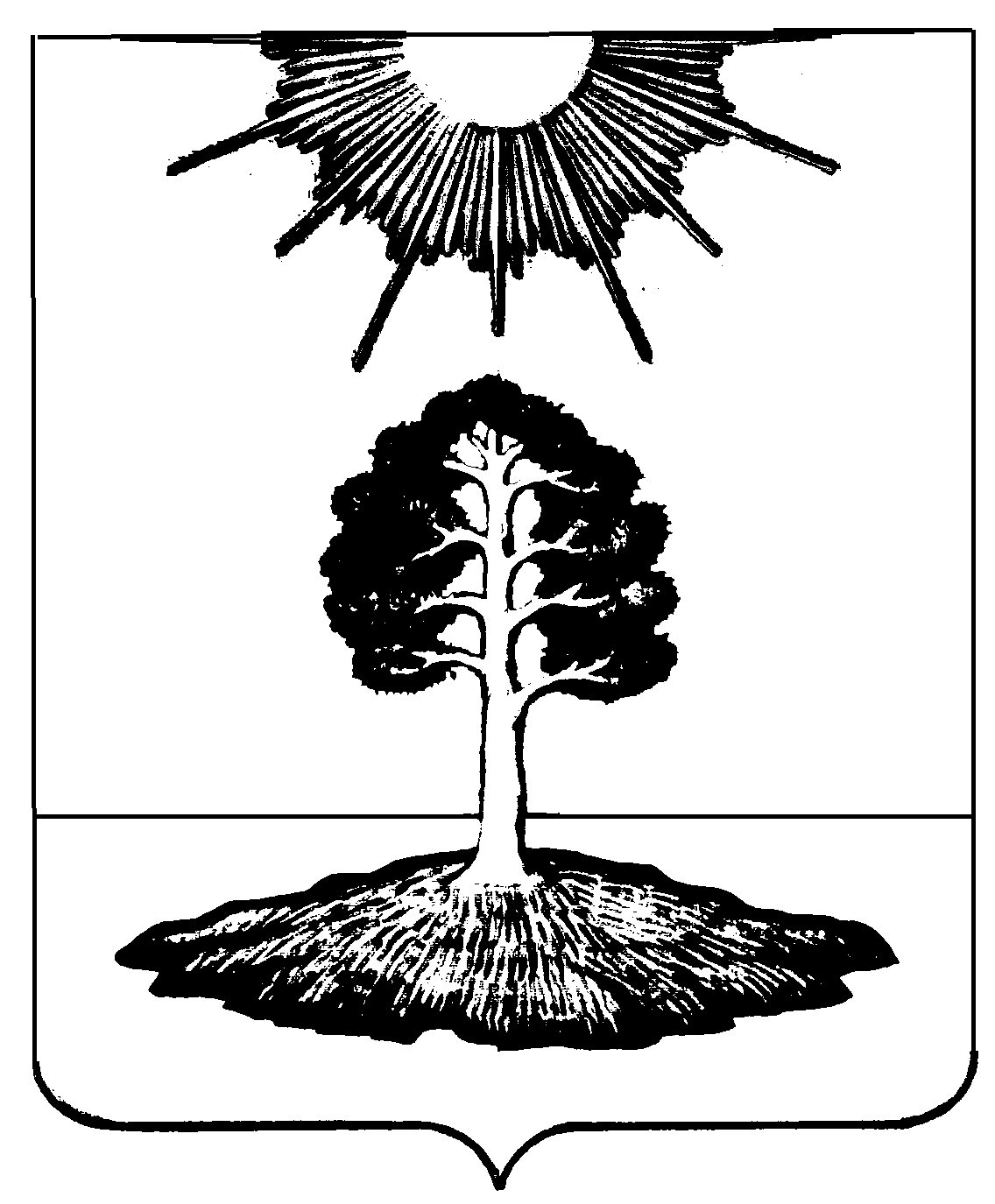 